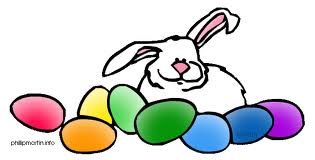 Bunny, bunny where are you?Bunny, bunny, where are you?Are you hiding easter eggs from me?Are you hiding chocolate in a tree?Bunny, bunny where are you?Chickie, chicke where are you?Are you in my easter basket waiting for me?Are you in your nest as quiet as can be?Chickie, chickie, where are you?Mommy, daddy, can I wake you?It’s easter and there’s a basket for me!It’s time to get up and jump with glee.Mommy, daddy can I wake you?It’s easter Sunday!